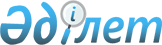 Об утверждении методики определения стоимости услуг, закупаемых для проведения государственной информационной политики в средствах массовой информации на территории Жамбылской областиПостановление акимата Жамбылской области от 9 февраля 2022 года № 24. Зарегистрировано в Министерстве юстиции Республики Казахстан 11 февраля 2022 года № 26784
      В соответствии с подпунктом 1-13) пункта 1 статьи 27 Закона Республики Казахстан "О местном государственном управлении и самоуправлении в Республике Казахстан", подпунктом 4-1) статьи 4-4 Закона Республики Казахстан "О средствах массовой информации", приказом исполняющего обязанности Министра информации и общественного развития Республики Казахстан от 19 мая 2021 года за № 173 "Об утверждении типовой методики определения стоимости услуг, закупаемых для проведения государственной информационной политики в средствах массовой информации на региональном уровне" (зарегистрирован в Реестре государственной регистрации нормативных правовых актов за № 22807), акимат Жамбылской области ПОСТАНОВЛЯЕТ:
      1. Утвердить прилагаемую методику определения стоимости услуг, закупаемых для проведения государственной информационной политики в средствах массовой информации на территории Жамбылской области.
      2. Коммунальному государственному учреждению "Управление внутренней политики Жамбылской области" обеспечить размещение настоящего постановления на интернет-ресурсе акимата Жамбылской области после его официального опубликования.
      3. Контроль за исполнением настоящего постановления возложить на курирующего заместителя акима Жамбылской области.
      4. Настоящее постановление вводится в действие по истечении десяти календарных дней после дня его первого официального опубликования. Методика определения стоимости услуг, закупаемых для проведения государственной информационной политики в средствах массовой информации на территории Жамбылской области
      1. Настоящая Методика определения стоимости услуг, закупаемых для проведения государственной информационной политики в средствах массовой информации на территории Жамбылской области (далее–Методика), разработана в соответствии с подпунктом 4-1) статьи 4-4 Закона Республики Казахстан "О средствах массовой информации" и устанавливает алгоритм определения стоимости услуг, закупаемых для проведения государственной информационной политики в средствах массовой информации на территории Жамбылской области.
      2. Стоимость услуг, закупаемых для проведения государственной информационной политики в средствах массовой информации на территории Жамбылской области (далее–Услуга), определяется в зависимости от базовых цен на Услуги, закупаемых для проведения государственной информационной политики в средствах массовой информации за счет средств местного бюджета для каждого отдельного вида Услуги средств массовой информации согласно приложению к настоящей Методике.
      3. Стоимость Услуги в периодических печатных изданиях определяется по формуле:
      1) для газет по формуле Pn=Bn x V x Kq, где:
      Pn (price) – стоимость Услуги в газетах с учетом налога на добавленную стоимость;
      Bn – базовая цена за один квадратный сантиметр Услуги, размещаемой в газете;
      V – объем Услуги, размещаемой в газете, исчисляемой в квадратный сантиметр;
      Kq – поправочный коэффициент на тираж газеты:
      до 200 000 экземпляров – 1,3;
      до 100 000 экземпляров – 1,15;
      до 50 000 экземпляров – 1;
      до 30 000 экземпляров – 0,9;
      до 20 000 экземпляров – 0,8;
      до 10 000 экземпляров – 0,65;
      до 5 000 экземпляров – 0,5;
      2) для журналов по формуле Pm=Bm x V x Kq, где:
      Pm (price) – стоимость Услуги в журналах с учетом налога на добавленную стоимость;
      Bm – базовая цена за один квадратный сантиметр Услуги, размещаемой в журнале;
      V – объем Услуги, размещаемой в журнале, исчисляемой в квадратный сантиметр;
      Kq – поправочный коэффициент на тираж журнала:
      до 15 000 экземпляров – 1,2;
      до 10 000 экземпляров – 1,1;
      до 8 000 экземпляров – 1;
      до 5 000 экземпляров – 0,9;
      до 3 000 экземпляров – 0,8;
      до 1 000 экземпляров – 0,7.
      4. Стоимость Услуги в интернет-ресурсе определяется по формуле Pi=Bi x V x Kq, где:
      Pi (price) – стоимость Услуги в интернет-ресурсе с учетом налога на добавленную стоимость;
      Bi – базовая цена за один символ, секунду, минуту, штуку Услуги, размещаемой в интернет-ресурсе;
      V – объем Услуги, размещаемой в интернет-ресурсе, исчисляемой в символах, секундах, минутах, штуках;
      Kq – поправочный коэффициент для учета среднемесячного количества посещений интернет-ресурса уникальными пользователями:
      до 500 000 посетителей в месяц – 1;
      до 1 000 000 посетителей в месяц – 1,1;
      до 2 000 000 посетителей в месяц – 1,2;
      до 5 000 000 посетителей в месяц – 1,3;
      свыше 5 000 000 посетителей в месяц – 1,4.
      5. Стоимость Услуги на телевидении определяется по формуле Ptv=Btv x V, где:
      Ptv (price) – стоимость Услуги на телевидении с учетом налога на добавленную стоимость;
      Btv – базовая цена за одну секунду, минуту, серию Услуги, размещаемой на телевидении;
      V – объем Услуги, размещаемой на телевидении, исчисляемой в секундах, минутах, сериях.
      В случае если при формировании государственного информационного заказа не учитываются разделения по жанрам Услуг на телевидении, то стоимость Услуг на телевидении рассчитывается по базовой цене (Btv).
      6. Стоимость Услуги на радиоканале определяется по формуле Pr=Br x V, где:
      Pr (price) – стоимость Услуги на радиоканале с учетом налога на добавленную стоимость;
      Br – базовая цена за одну секунду, минуту Услуги, размещаемой на радиоканале;
      V – объем Услуги, размещаемой на радиоканале, исчисляемый в секундах, минутах. Базовые цены на услуги, закупаемых для проведения государственной информационной политики в средствах массовой информации на территории Жамбылской области 
					© 2012. РГП на ПХВ «Институт законодательства и правовой информации Республики Казахстан» Министерства юстиции Республики Казахстан
				
      Аким Жамбылской области 

Б. Сапарбаев
Утверждена постановлением
акимата Жамбылской области
от 9 февраля 2022 года № 24Приложение
к Методике определения
стоимости услуг, закупаемых 
для проведения государственной
информационной политики
в средствах массовой 
информации на территории 
Жамбылской области
№
Наименование услуги
Единица измерения
Наименование области, города и района
2022 год (тенге)
2023 год (тенге)
2024 и последующие годы (тенге)
1
Услуга (изготовление и размещение информационного материала) в печатных изданиях (газета), распространяемых на территории Республики Казахстан (Bn)
квадратный сантиметр
Жамбылская область 
408
424
441
2
Услуга (изготовление и размещение информационного материала) в печатных изданиях (газета), распространяемых на территории Жамбылской области (Bn)
квадратный сантиметр
Жамбылская область 
195
203
211
3
Услуга (изготовление и размещение информационного материала) в печатных изданиях (газета), распространяемых на территории Байзакского района (Bn)
квадратный сантиметр
Байзакский район
150
156
162
4
Услуга (изготовление и размещение информационного материала) в печатных изданиях (газета), распространяемых на территории Жамбылского района (Bn)
квадратный сантиметр
Жамбылский район
160
166
173
5
Услуга (изготовление и размещение информационного материала) в печатных изданиях (газета), распространяемых на территории Жуалынского района (Bn)
квадратный сантиметр
Жуалынский район
140
146
152
6
Услуга (изготовление и размещение информационного материала) в печатных изданиях (газета), распространяемых на территории Кордайского района (Bn)
квадратный сантиметр
Кордайский район
77
80
83
7
Услуга (изготовление и размещение информационного материала) в печатных изданиях (газета), распространяемых на территории Меркенского района (Bn)
квадратный сантиметр
Меркенский район
109
113
118
8
Услуга (изготовление и размещение информационного материала) в печатных изданиях (газета), распространяемых на территории Мойынкумского района (Bn)
квадратный сантиметр
Мойынкумский район
259
269
280
9
Услуга (изготовление и размещение информационного материала) в печатных изданиях (газета), распространяемых на территории Сарысуского района (Bn)
квадратный сантиметр
Сарысуский район
220
229
238
10
Услуга (изготовление и размещение информационного материала) в печатных изданиях (газета), распространяемых на территории Таласского района (Bn)
квадратный сантиметр
Таласский район
250
260
270
11
Услуга (изготовление и размещение информационного материала) в печатных изданиях (газета), распространяемых на территории Т.Рыскуловского района (Bn)
квадратный сантиметр
Т.Рыскуловский район
200
208
216
12
Услуга (изготовление и размещение информационного материала) в печатных изданиях (газета), распространяемых на территории Шуского района (Bn) 
квадратный сантиметр
Шуйский район
180
187
195
13
Услуга (изготовление и размещение информационного материала) в печатных изданиях (журнал), распространяемых на территории Жамбылской области (Bm)
квадратный сантиметр
Жамбылская область
286
297
309
14
Услуга (изготовление и размещение информационного материала) в интернет-ресурсах, освещающие вопросы республиканского значения (Bi)
символ
Жамбылская область
47
49
51
15
Услуга (изготовление и размещение информационного материала) в интернет-ресурсах, освещающие вопросы регионального значения (Bi)
символ
Жамбылская область
29
30
31
16
Услуга (производство и размещение информационно-аналитических, телевизионных программ) на телеканалах, входящих в перечень обязательных теле-, радиоканалов распространяемых на территории Республики Казахстан (Btv)
минута
Жамбылская область 
400 000 (в том числе услуги размещения 120 000)
416 000 (в том числе услуги размещения 124 800)
432 640 (в том числе услуги размещения 129 792)
17
Услуга (производство и размещение новостных сюжетов) на телеканалах, входящих в перечень обязательных теле-, радиоканалов распространяемых на территории Республики Казахстан (Btv)
минута
Жамбылская область 
666 667
693 334
721 067
18
Услуга (производство и размещение развлекательных, музыкальных, юмористических программ, реалити-шоу, ток-шоу) на телеканалах, входящих в перечень обязательных теле-, радиоканалов распространяемых на территории Республики Казахстан (Btv)
минута
Жамбылская область 
1 000 000 (в том числе услуги размещения 120 000)
1 040 000 (в том числе услуги размещения 124 800)
1 081 600 (в том числе услуги размещения 129 792)
19
Услуга (производство и размещение документальных фильмов) на телеканалах, входящих в перечень обязательных теле-, радиоканалов распространяемых на территории Республики Казахстан (Btv)
минута
Жамбылская область
500 000 (в том числе услуги размещения 120 000)
520 000 (в том числе услуги размещения 124 800)
540 800 (в том числе услуги размещения 124 800)
20
Услуга (производство и размещение односезонной сериальной продукции) на телеканалах, входящих в перечень обязательных теле-, радиоканалов распространяемых на территории Республики Казахстан (Btv)
серия
Жамбылская область
8 000 000
8 000 000
8 000 000
21
Услуга (производство и размещение видеороликов) на телеканалах, входящих в перечень обязательных теле-, радиоканалов распространяемых на территории Республики Казахстан (Btv)
секунда
Жамбылская область
33 333 (в том числе услуги размещения 3 500)
34 666 (в том числе услуги размещения 3 640)
36 053 (в том числе услуги размещения 3 786)
22
Услуга (производство и размещение информационно-аналитических программ) на телеканалах, входящих в перечень теле-, радиоканалов свободного доступа, распространяемых национальным оператором телерадиовещания на территории Жамбылской области, за исключением телеканалов, входящих в перечень обязательных теле-, радиоканалов (Btv)
минута
Жамбылская область
43 370 (в том числе услуги размещения 20 784)
45 104 (в том числе услуги размещения 21 615)
46 855 (в том числе услуги размещения 22 454)
23
Услуга (производство и размещение новостных сюжетов) на телеканалах, входящих в перечень теле-, радиоканалов свободного доступа, распространяемых национальным оператором телерадиовещания на территории Жамбылской области, за исключением телеканалов, входящих в перечень обязательных теле-, радиоканалов (Btv)
минута
Жамбылская область
50 911 (в том числе услуги размещения 3 056)
52 547 (в том числе услуги размещения 3 178)
54 223 (в том числе услуги размещения 3 305)
24
Услуга (производство и размещение образовательных программ) на телеканалах, входящих в перечень теле-, радиоканалов свободного доступа, распространяемых национальным оператором телерадиовещания на территории Жамбылской области, за исключением телеканалов, входящих в перечень обязательных теле-, радиоканалов (Btv)
минута
Жамбылская область
32 750 (в том числе услуги размещения 16 600)
34 100 (в том числе услуги размещения 17 284)
35 464 (в том числе услуги размещения 17 976)
25
Услуга (производство и размещение развлекательных, музыкальных, юмористических программ) на телеканалах, входящих в перечень теле-, радиоканалов свободного доступа, распространяемых национальным оператором телерадиовещания на территории Жамбылской области, за исключением телеканалов, входящих в перечень обязательных теле-, радиоканалов (Btv)
минута
Жамбылская область
51 250 (в том числе услуги размещения 25 600)
53 600 (в том числе услуги размещения 26 784)
55 964 (в том числе услуги размещения 27 976)
26
Услуга (производство и размещение познавательных программ) на телеканалах, входящих в перечень теле-, радиоканалов свободного доступа, распространяемых национальным оператором телерадиовещания на территории Жамбылской области, за исключением телеканалов, входящих в перечень обязательных теле-, радиоканалов (Btv)
минута
Жамбылская область
60 000 (в том числе услуги размещения 30 000)
62 400 (в том числе услуги размещения 31 200)
65 200 (в том числе услуги размещения 32 600)
27
Услуга (производство и размещение телевизионных программ) на телеканалах, входящих в перечень теле-, радиоканалов свободного доступа, распространяемых национальным оператором телерадиовещания на территории Жамбылской области, за исключением телеканалов, входящих в перечень обязательных теле-, радиоканалов (Btv)
минута
Жамбылская область
42 963 (в том числе услуги размещения 20 104)
44 814 (в том числе услуги размещения 20 975)
46 687 (в том числе услуги размещения 21 854)
28
Услуга (производство и размещение ток-шоу) на телеканалах, входящих в перечень теле-, радиоканалов свободного доступа, распространяемых национальным оператором телерадиовещания на территории Жамбылской области, за исключением телеканалов, входящих в перечень обязательных теле-, радиоканалов (Btv)
минута
Жамбылская область
31 900
33 176
34 464
29
Услуга (производство и размещение реалити-шоу) на телеканалах, входящих в перечень теле-, радиоканалов свободного доступа, распространяемых национальным оператором телерадиовещания на территории Жамбылской области, за исключением телеканалов, входящих в перечень обязательных теле-, радиоканалов (Btv)
минута
Жамбылская область
90 000
94 000
98 000
30
Услуга (производство и размещение документальных фильмов) на телеканалах, входящих в перечень теле-, радиоканалов свободного доступа, распространяемых национальным оператором телерадиовещания на территории Жамбылской области, за исключением телеканалов, входящих в перечень обязательных теле-, радиоканалов (Btv)
минута
Жамбылская область
47 500
49 502
51 482
31
Услуга (производство и размещение анимационных фильмов) на телеканалах, входящих в перечень теле-, радиоканалов свободного доступа, распространяемых национальным оператором телерадиовещания на территории Жамбылской области, за исключением телеканалов, входящих в перечень обязательных теле-, радиоканалов (Btv)
минута
Жамбылская область
200 000
208 000
216 000
32
Услуга (производство и размещение видеороликов) на телеканалах, входящих в перечень теле-, радиоканалов свободного доступа, распространяемых национальным оператором телерадиовещания на территории Жамбылской области, за исключением телеканалов, входящих в перечень обязательных теле-, радиоканалов (Btv)
секунда
Жамбылская область
66 410 (в том числе услуги размещения 2 243)
69 427 (в том числе услуги размещения 2 693)
72 601 (в том числе услуги размещения 3 279)
33
Услуга (производство и размещение односезонной сериальной продукции) на телеканалах, входящих в перечень теле-, радиоканалов свободного доступа, распространяемых национальным оператором телерадиовещания на территории Жамбылской области, за исключением телеканалов, входящих в перечень обязательных теле-, радиоканалов (Btv)
серия
Жамбылская область
1 000 000
1 040 000
1 080 000
34
Сопровождение сурдопереводом транслирования новостных телепередач (Btv)
минута
Жамбылская область
4 508
4 688
4 876
35
Услуга (производство и размещение информационных программ) на радиоканалах, распространяемых на территории Жамбылской области (Br)
минута
Жамбылская область
20 000
20 800
21 632
36
Услуга (производство и размещение аудиороликов) на радиоканалах, распространяемых на территории Жамбылской области (Br)
секунда
Жамбылская область
580
603
627